KPÉÊPÀ ¸ÀAzÉÃ±Àرسالة واحدة فقط[ الكنادي –  Kannada – PÀ£ÀßqÀ ]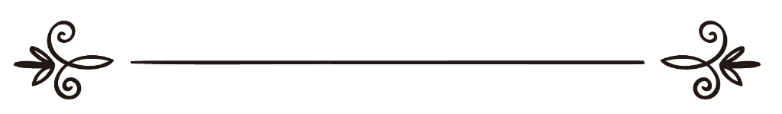 qÁ| £Áf E¨ïß E¨Áæ»ÃA C¯ïC¥sÀðeïC£ÀÄªÁzÀ: ªÀÄÄºÀªÀÄäzï ºÀAgÀhiÁ ¥ÀÅvÀÆÛgÀÄ¥Àj²Ã®£É: ºÀ¸ÉÊ£Ágï ¸Àé¯Á»رسالة واحدة فقطد. ناجي بن إبراهيم العرفجترجمة: محمد حمزة البتوريمراجعة: حسينار الصلاحي¸ÀªÀÄ¥ÀðuÉ¤µÀàPÀëªÁV ¸ÀvÀåªÀ£ÀÄß ºÀÄqÀÄPÀÄwÛgÀÄªÀ ¸ÀvÁå£ÉéÃ¶UÀ½UÉC¥ÁgÀ §Ä¢Þ±ÀQÛAiÀÄÄ¼Àî wÃPÀë÷ÚªÀÄwUÀ½UÉNzÀÄªÀÅzÀPÉÌ ªÀÄÄ£Àß PÉ®ªÀÅ ¥Àæ±ÉßUÀ¼ÀÄ:1.	F KPÉÊPÀ ¸ÀAzÉÃ±ÀzÀ GzÉÝÃ±ÀªÉÃ£ÀÄ?2.	EzÀgÀ §UÉÎ ¨ÉÊ§¯ï K£É£ÀÄßvÀÛzÉ?3.	EzÀgÀ §UÉÎ PÀÄgïD£ï K£É£ÀÄßvÀÛzÉ?4.	EzÀ£ÀÄß N¢zÀ §½PÀ ¤ªÀÄä C©ü¥ÁæAiÀÄªÉÃ£ÀÄ?¸ÀAzÉÃ±ÀzÀ »£Éß¯É:DzÀªÀÄgÀ£ÀÄß ¸ÀÈ¶Ö¹zÀ §½PÀ, ªÀÄÆ®¨sÀÆvÀªÁzÀ F KPÉÊPÀ ¸ÀAzÉÃ±ÀªÀ£ÀÄß ªÀiÁ£ÀªÀgÀ PÀqÉUÉ MAiÀÄå¯Á¬ÄvÀÄ. d£ÀgÀ°è F ¸ÀAzÉÃ±ÀzÀ §UÉÎ eÁUÀÈw ªÀÄÆr¸À®Ä ªÀÄvÀÄÛ CªÀgÀ£ÀÄß £ÉÃgÀªÁzÀ ªÀiÁUÀðzÀ PÀqÉUÉ ªÀÄgÀ½ vÀgÀ®Ä KPÉÊPÀ ¸ÀvÀåzÉÃªÀ£ÀÄ ¥ÀæªÁ¢UÀ¼À£ÀÄß ªÀÄvÀÄÛ ¸ÀAzÉÃ±ÀªÁºÀPÀgÀ£ÀÄß PÀ¼ÀÄ»¹zÀ£ÀÄ. DzÀªÀiï, £ÉÆÃºï, C§æºÁA, ªÉÆÃ±É, AiÉÄÃ¸ÀÄ ªÀÄvÀÄÛ ªÀÄÄºÀªÀÄäzï (CªÀgÉ®ègÀ ªÉÄÃ®Æ ±ÁAw¬ÄgÀ°) CªÀgÀ°è PÉ®ªÀgÀÄ. F J¯Áè ¥ÀæªÁ¢UÀ¼ÀÄ ªÀÄvÀÄÛ ¸ÀAzÉÃ±ÀªÁºÀPÀgÀÄ KPÉÊPÀ ¸ÀAzÉÃ±ÀªÀ£ÀÄß ºÉÆvÀÄÛ vÀA¢zÀÝgÀÄ. D ¸ÀAzÉÃ±ÀªÀÅ:¸ÀvÀåzÉÃªÀ£ÀÄ M§â£ÉÃ, CªÀ£À£ÀÄß ªÀiÁvÀæ DgÁ¢ü¸À¨ÉÃPÀÄ.D KPÉÊPÀ ¸ÀvÀåzÉÃªÀ£ÉÃ ¸ÀÈ¶ÖPÀvÀð£ÀÄ. CªÀ£ÀÄ ªÀiÁvÀæ DgÁzsÀ£ÉUÉ CºÀð£ÀÄ.zÉÃªÀ£ÀÄ KPÉÊPÀ£ÀÄ; CªÀ£À£ÀÄß ªÀiÁvÀæ DgÁ¢ü¸À¨ÉÃPÀÄ JA§ ¸ÀAzÉÃ±ÀªÀ£ÀÄß vÀ®Ä¦¸ÀÄªÀÅzÀPÁÌV CªÀ£ÀÄ ¥ÀæªÁ¢ £ÉÆÃºÀgÀ£ÀÄß (CªÀgÀ ªÉÄÃ¯É ±ÁAw¬ÄgÀ°) PÀ¼ÀÄ»¹zÀ£ÀÄ.zÉÃªÀ£ÀÄ KPÉÊPÀ£ÀÄ; CªÀ£À£ÀÄß ªÀiÁvÀæ DgÁ¢ü¸À¨ÉÃPÀÄ JA§ ¸ÀAzÉÃ±ÀªÀ£ÀÄß vÀ®Ä¦¸ÀÄªÀÅzÀPÁÌV CªÀ£ÀÄ ¥ÀæªÁ¢ C§æºÁªÀÄgÀ£ÀÄß (CªÀgÀ ªÉÄÃ¯É ±ÁAw¬ÄgÀ°) PÀ¼ÀÄ»¹zÀ£ÀÄ.CªÀ£ÀÄ ¥ÀæªÁ¢ ªÉÆÃ±ÉAiÀÄ£ÀÄß (CªÀgÀ ªÉÄÃ¯É ±ÁAw¬ÄgÀ°) PÀ¼ÀÄ»¹zÀÄÝ zÉÃªÀ£ÀÄ KPÉÊPÀ£ÀÄ; CªÀ£À£ÀÄß ªÀiÁvÀæ DgÁ¢ü¸À¨ÉÃPÀÄ JA§ ¸ÀAzÉÃ±ÀªÀ£ÀÄß vÀ®Ä¦¸ÀÄªÀÅzÀPÁÌV.zÉÃªÀ£ÀÄ KPÉÊPÀ£ÀÄ; CªÀ£À£ÀÄß ªÀiÁvÀæ DgÁ¢ü¸À¨ÉÃPÀÄ JA§ ¸ÀAzÉÃ±ÀªÀ£ÀÄß vÀ®Ä¦¸ÀÄªÀÅzÀPÁÌV CªÀ£ÀÄ ¥ÀæªÁ¢ AiÉÄÃ¸ÀÄªÀ£ÀÄß (CªÀgÀ ªÉÄÃ¯É ±ÁAw¬ÄgÀ°) PÀ¼ÀÄ»¹zÀ£ÀÄ.zÉÃªÀ£ÀÄ KPÉÊPÀ£ÀÄ; CªÀ£À£ÀÄß ªÀiÁvÀæ DgÁ¢ü¸À¨ÉÃPÀÄ JA§ ¸ÀAzÉÃ±ÀªÀ£ÀÄß vÀ®Ä¦¸ÀÄªÀÅzÀPÁÌV CªÀ£ÀÄ ¥ÀæªÁ¢ ªÀÄÄºÀªÀÄäzïgÀ£ÀÄß (CªÀgÀ ªÉÄÃ¯É ±ÁAw¬ÄgÀ°) PÀ¼ÀÄ»¹zÀ£ÀÄ.¥ÀæªÁ¢UÀ¼À ¥ÉÊQ ºÉZÀÄÑ zÀÈqsÀavÀÛgÁVzÀÝ ªÉÄÃ¯É ºÉ¸Àj¹zÀ LªÀgÀÄ ¥ÀæªÁ¢UÀ¼À£ÀÄß ªÀiÁvÀæªÀ®èzÉ, £ÀªÀÄUÉ UÉÆwÛgÀÄªÀ ªÀÄvÀÄÛ UÉÆwÛ®èzÀ C¸ÀARå ¥ÀæªÁ¢UÀ¼À£ÀÄß ªÀÄvÀÄÛ ¸ÀAzÉÃ±ÀªÁºÀPÀgÀ£ÀÄß ºÀ®ªÀÅ zËvÀåUÀ¼ÉÆA¢UÉ ¸ÀvÀåzÉÃªÀ£ÁzÀ C¯ÁèºÀÄ PÀ¼ÀÄ»¹zÁÝ£É. D zËvÀåUÀ¼À ¥ÉÊQ ¥ÀæªÀÄÄRªÁzÀªÀÅ »ÃVªÉ:zÉÊ«PÀ ¸ÀAzÉÃ±ÀUÀ¼À£ÀÄß ¹éÃPÀj¹ CªÀÅUÀ¼À£ÀÄß vÀªÀÄä d£ÀvÉUÉ ªÀÄvÀÄÛ C£ÀÄAiÀiÁ¬ÄUÀ½UÉ vÀ®Ä¦¸ÀÄªÀÅzÀÄ.d£ÀjUÉ KPÀzÉÃªÀ«±Áé¸ÀªÀ£ÀÄß ªÀÄvÀÄÛ DgÁzsÀ£ÉAiÀÄ°è ¤µÀÌ¼ÀAPÀvÉ ¥Á°¸ÀÄªÀÅzÀ£ÀÄß PÀ°¸ÀÄªÀÅzÀÄ.ªÀiÁw£À®Æè, QæAiÉÄAiÀÄ®Æè CvÀÄåvÀÛªÀÄ ªÀiÁzÀjAiÀÄ£ÀÄß vÉÆÃj¸ÀÄªÀÅzÀÄ. d£ÀgÀÄ D ªÀiÁzÀjAiÀÄ£ÀÄß »A¨Á°¹ zÉÃªÀ¤UÉ ºÀwÛgÀªÁUÀÄªÀÅzÀPÁÌV.zÉÃªÀ£À£ÀÄß ¨sÀAiÀÄ¥ÀqÀ®Ä ªÀÄvÀÄÛ CªÀ£À DeÁÕ¥Á®£É ªÀiÁqÀ®Ä d£ÀjUÉ ¨ÉÆÃ¢ü¸ÀÄªÀÅzÀÄ.C£ÀÄAiÀiÁ¬ÄUÀ½UÉ zsÀªÀÄðzÀ ¤AiÀÄªÀÄUÀ¼À£ÀÄß ªÀÄvÀÄÛ CvÀÄåvÀÛªÀÄ ¸Àé¨sÁªÀUÀÄtUÀ¼À£ÀÄß PÀ°¹PÉÆqÀÄªÀÅzÀÄ.CzsÀ«ÄðUÀ½UÉ ªÀÄvÀÄÛ «UÀæºÁgÁzsÀ£É ªÀiÁqÀÄªÀ §ºÀÄzÉÃªÀ «±Áé¹UÀ½UÉ ¸À£ÁäUÀðªÀ£ÀÄß vÉÆÃj¹PÉÆqÀÄªÀÅzÀÄ.ªÀÄgÀuÁ£ÀAvÀgÀ d£ÀgÀ£ÀÄß ¥ÀÅ£ÀfÃðªÀUÉÆ½¸À¯ÁUÀÄªÀÅzÀÄ ªÀÄvÀÄÛ CªÀgÀ PÀªÀÄðUÀ¼À §UÉÎ «ZÁgÀuÉ ªÀiÁqÀ¯ÁUÀÄªÀÅzÀÄ JAzÀÄ d£ÀjUÉ w½¹PÉÆqÀÄªÀÅzÀÄ. AiÀiÁgÀÄ KPÉÊPÀ ¸ÀvÀåzÉÃªÀ£À°è (C¯ÁèºÀ£À°è) «±Áé¸À«lÄÖ ¸ÀvÁÌAiÀÄð ªÀiÁqÀÄvÁÛ£ÉÆÃ CªÀ¤UÉ ¸ÀéUÀð«zÉ; AiÀiÁgÀÄ CªÀ£ÉÆqÀ£É ¸ÀºÀ¨sÁVUÀ¼À£ÀÄß ¤±ÀÑ¬Ä¹ CªÀ£À DeÉÕUÀ¼À£ÀÄß ¢üPÀÌj¸ÀÄvÁÛ£ÉÆÃ CªÀ¤UÉ £ÀgÀPÀ«zÉ JAzÀÄ w½¹PÉÆqÀÄªÀÅzÀÄ.¥ÀæªÁ¢UÀ¼À£ÀÄß ªÀÄvÀÄÛ ¸ÀAzÉÃ±ÀªÁºÀPÀgÀ£ÀÄß ¸ÀÈ¶Ö¹zÀªÀ£ÀÄ ªÀÄvÀÄÛ CªÀgÀ£ÀÄß d£ÀgÀ PÀqÉUÉ PÀ¼ÀÄ»¹zÀªÀ£ÀÄ M§â£ÉÃ zÉÃªÀ£ÀÄ. dUÀwÛ£À°ègÀÄªÀ ¸ÀªÀð ªÀ¸ÀÄÛUÀ¼ÀÆ M§â zÉÃªÀ£À C¹ÛvÀéªÀ£ÀÄß PÀÆV ºÉÃ¼ÀÄvÀÛªÉ. CªÀ£ÀÄ KPÉÊPÀ£ÉA§ÄzÀPÉÌ ¸ÁQë ªÀ»¸ÀÄvÀÛªÉ. D KPÉÊPÀ ¸ÀvÀåzÉÃªÀ£ÁzÀ C¯ÁèºÀÄ ¥Àæ¥ÀAZÀzÀ ¸ÀÈ¶ÖPÀvÀð. ¥Àæ¥ÀAZÀzÀ°ègÀÄªÀ ªÀÄ£ÀÄµÀågÀÄ, ¥ÁætÂUÀ¼ÀÄ, Qæ«ÄQÃlUÀ¼É®èªÀ£ÀÆß ¸ÀÈ¶Ö¹zÀÄÝ CªÀ£ÉÃ. ªÀÄgÀtªÀ£ÀÄß, vÁvÁÌ°PÀ §zÀÄPÀ£ÀÄß ªÀÄvÀÄÛ ±Á±ÀévÀ §zÀÄPÀ£ÀÄß J®èªÀ£ÀÆß ¸ÀÈ¶Ö¹zÀÄÝ CªÀ£ÉÃ.AiÀÄºÀÆ¢UÀ¼ÀÄ, PÉæöÊ¸ÀÛgÀÄ ªÀÄvÀÄÛ ªÀÄÄ¹èªÀÄgÀ PÉÊAiÀÄ°ègÀÄªÀ ¥À«vÀæ UÀæAxÀUÀ¼ÀÄ C¯ÁèºÀ£À C¹ÛvÀéPÉÌ ªÀÄvÀÄÛ KPÀvÉUÉ ¸ÁQë ºÉÃ¼ÀÄvÀÛªÉ.¨ÉÊ§¯ï ªÀÄvÀÄÛ PÀÄgïD¤£À°ègÀÄªÀ zÉÃªÀ ¥ÀjPÀ®à£ÉAiÀÄ£ÀÄß ªÀ¸ÀÄÛ¤µÀ×ªÁV ªÀÄvÀÄÛ ¥ÀPÀë¥ÁvÀgÀ»vÀªÁV CzsÀåAiÀÄ£À ªÀiÁqÀÄªÀ ¸ÀvÁå£ÉéÃ¶UÉ KPÉÊPÀ ¸ÀvÀåzÉÃªÀ£ÁzÀ C¯ÁèºÀ¤UÉ ªÀiÁvÀæ ¹Ã«ÄvÀªÁVgÀÄªÀ, CªÀ£À ºÉÆgÀvÀÄ EvÀgÀ AiÀiÁjUÀÆ E®è¢gÀÄªÀ «±ÉÃµÀ UÀÄtUÀ¼À£ÀÄß ¨ÉÃ¥Àðr¹ w½AiÀÄ®Ä ¸ÁzsÀå. D UÀÄtUÀ¼À°è PÉ®ªÀÅ »ÃVªÉ:C¯ÁèºÀÄ ¸ÀÈ¶Ö¸ÀÄªÀªÀ£ÀÄ. CªÀ£ÀÄ ¸ÀÈ¶Ö¸À®àlÖªÀ£À®è.C¯ÁèºÀÄ KPÉÊPÀ£ÀÄ. CªÀ¤UÉ AiÀiÁªÀÅzÉÃ ¸ÀºÀ¨sÁVUÀ½®è. MAzÀQÌAvÀ ºÉZÀÄÑ C¯ÁèºÀÄ E®è. CªÀ¤UÉ vÀAzÉAiÉÆÃ ªÀÄPÀÌ¼ÉÆÃ E®è.¸ÀÈ¶ÖUÀ¼À AiÀiÁªÀÅzÉÃ PÀ®à£ÉUÀÆ CªÀ£ÀÄ ¤®ÄPÀÄªÀÅ¢®è. EºÀ¯ÉÆÃPÀzÀ°è CªÀ£À£ÀÄß £ÉÆÃqÀ®Ä AiÀiÁjUÀÆ ¸ÁzsÀå«®è. C¯ÁèºÀÄ C£Á¢. CªÀ¤UÉ ªÀÄgÀt«®è. CªÀ£ÀÄ CªÀvÁgÀªÉvÀÄÛªÀÅ¢®è. CªÀ£ÀÄ ¸ÀÈ¶ÖUÀ¼À gÀÆ¥ÀªÀ£ÀÄß vÁ¼ÀÄªÀÅ¢®è.CªÀ£ÀÄ ¤gÀ¥ÉÃPÀë. CªÀ£ÀÄ vÀ£Àß C¹ÛvÀé¢AzÀ¯ÉÃ £É¯É¤®ÄèvÁÛ£É. CªÀ¤UÉ AiÀiÁgÀ DªÀ±ÀåPÀvÉAiÀÄÆ E®è. AiÀiÁgÀ ¸ÀºÁAiÀÄªÀÇ ¨ÉÃPÁV®è. CªÀ¤UÉ vÀAzÉAiÉÆÃ vÁ¬ÄAiÉÆÃ E®è. ¥ÀwßAiÉÆÃ ªÀÄPÀÌ¼ÉÆÃ E®è. CªÀ¤UÉ DºÁgÀ ¥Á¤ÃAiÀÄzÀ CUÀvÀå«®è. DzÀgÉ ¸ÀªÀð ¸ÀÈ¶ÖUÀ½UÀÆ C¯ÁèºÀ£À D±ÀæAiÀÄzÀ CUÀvÀå«zÉ.¸ÁªÀð¨sËªÀÄvÉ, ¸ÀA¥ÀÇtðvÉ, ¸ËAzÀAiÀÄð, ªÉÆzÀ¯ÁzÀ UÀÄt«±ÉÃµÀtUÀ¼ÀÄ C¯ÁèºÀ¤UÉ ªÀiÁvÀæ EgÀÄªÀAvÀzÀÄÝ. CªÀ¤UÉ ºÉÆÃ°PÉAiÀiÁV AiÀiÁgÀÆ E®è. CªÀ£ÀAvÉ AiÀiÁgÀÆ E®è.F ªÀiÁ£ÀzÀAqÀUÀ¼À£ÀÄß ªÀÄvÀÄÛ UÀÄt«±ÉÃµÀtUÀ¼À£ÀÄß (ºÁUÀÆ C¯ÁèºÀ¤UÉ ªÀiÁvÀæ ¹Ã«ÄvÀªÁVgÀÄªÀ EvÀgÀ UÀÄt«±ÉÃµÀtUÀ¼À£ÀÄß) §¼À¹ KPÉÊPÀ ¸ÀvÀåzÉÃªÀ£À£ÀÄß ¨ÉÃ¥Àðr¹ w½AiÀÄ®Ä ªÀÄvÀÄÛ «ÄxÀåzÉÃªÀgÀÄUÀ¼À£ÀÄß ºÁUÀÆ ¸ÀéAiÀÄAWÉÆÃ¶vÀ DgÁzsÀågÀÄUÀ¼À£ÀÄß C®èUÀ¼ÉAiÀÄ®Ä ¸ÁzsÀå«zÉ.ªÉÄÃ¯É ºÉÃ½zÀ D KPÉÊPÀ ¸ÀAzÉÃ±ÀzÀ PÀqÉUÉ £ÁªÀÅ ªÀÄgÀ½ §gÉÆÃt. ¨ÉÊ§¯ï ªÀÄvÀÄÛ PÀÄgïD¤£À°è C¯ÁèºÀ£À KPÉÊPÀvÉAiÀÄ£ÀÄß zÀÈrüÃPÀj¸ÀÄªÀ ªÀZÀ£ÀUÀ¼À §UÉÎ UÀªÀÄ£ÀºÀj¸ÉÆÃt. CzÀQÌAvÀ ªÀÄÄAZÉ MAzÀÄ «ZÁgÀªÀ£ÀÄß ¤ªÉÆäA¢UÉ ºÀAaPÉÆ¼Àî®Ä §AiÀÄ¸ÀÄvÉÛÃ£É. CzÉÃ£ÉAzÀgÉ:PÉ®ªÀÅ PÉæöÊ¸ÀÛgÀÄ CZÀÑjAiÉÆA¢UÉ PÉÃ¼ÀÄªÀgÀÄ: C¯ÁèºÀÄ M§â£ÀÄ JAzÀÄ «ªÀj¸ÀÄªÀÅzÀgÀ CUÀvÀåªÉÃ¤zÉ? £ÁªÀÅ KPÉÊPÀ ¸ÀvÀåzÉÃªÀ£À°è «±Áé¸À«qÀÄvÉÛÃªÉ. E°è CzÀÄ ¸ÀªÀÄ¸ÉåAiÀÄ®è.¸ÀvÀåªÉÃ£ÉAzÀgÉ, PÉæöÊ¸ÀÛ zsÀªÀÄðzÀ §UÉÎ £Á£ÀÄ £ÀqÉ¹zÀ ¢ÃWÀð CzsÀåAiÀÄ£À¢AzÀ, PÉæöÊ¸ÀÛgÉÆA¢UÉ £Á£ÀÄ £ÀqÉ¹zÀ ¸ÀAªÁzÀUÀ½AzÀ £Á£ÀÄ PÀAqÀÄPÉÆAqÀ ¥ÀæPÁgÀ PÉæöÊ¸ÀÛjUÉ ¸ÀA§A¢ü¹zÀAvÉ (CªÀgÀ°è PÉ®ªÀgÀ ¥ÀjPÀ®à£ÉAiÀÄAvÉ) KPÉÊPÀ ¸ÀvÀåzÉÃªÀ F PÉ¼ÀUÉ ºÉÃ¼ÀÄªÀ «µÀAiÀÄUÀ¼À£ÀÄß M¼ÀUÉÆ¼ÀÄîvÁÛ£É:¸ÀvÀåzÉÃªÀ£ÁzÀ vÀAzÉ¸ÀvÀåzÉÃªÀ£ÁzÀ ªÀÄUÀ¸ÀvÀåzÉÃªÀ£ÁzÀ ¥À«vÁævÀäPÀ¤µÀ× ¸ÁªÀiÁ£Àå eÁÕ£À«gÀÄªÀ ªÀÄvÀÄÛ ¸Àé®àªÁzÀgÀÆ ªÉÊZÁjPÀvÉ¬ÄgÀÄªÀ M§â ¤µÀàPÀë ªÀåQÛ PÉæöÊ¸ÀÛgÉÆA¢UÉ F ¥Àæ±ÉßUÀ¼À£ÀÄß PÉÃ¼ÀÄªÀ£ÀÄ:¤ÃªÀÅ ªÀÄÆgÀÄ zÉÃªÀgÀÄUÀ¼À£ÀÄß £ÀA§ÄwÛgÀÄªÁUÀ ¤ªÀÄä ¥ÀæPÁgÀ KPÉÊPÀ ¸ÀvÀåzÉÃªÀ JA§ÄzÀgÀ CxÀðªÉÃ£ÀÄ?D KPÉÊPÀ ¸ÀvÀåzÉÃªÀ£ÀÄ ªÀÄÆªÀgÀ°è CªÀvÁgÀ ºÉÆA¢zÀ£ÉÆÃ CxÀªÁ D ªÀÄÆªÀgÀÄ zÉÃªÀgÀÄUÀ¼ÀÄ M§â ¸ÀvÀåzÉÃªÀgÀ°è CªÀvÁgÀ ºÉÆA¢zÀgÉÆÃ (ªÀÄÆgÀgÀ°è MAzÉÆÃ CxÀªÁ MAzÀgÀ°è ªÀÄÆgÉÆÃ)?ªÀiÁvÀæªÀ®è, PÉ®ªÀÅ PÉæöÊ¸ÀÛgÀ £ÀA©PÉ ¥ÀæPÁgÀ F ªÀÄÆgÀÄ zÉÃªÀgÀÄUÀ½UÀÆ ¨ÉÃgÉ ¨ÉÃgÉ PÉ®¸ÀUÀ½ªÉ:¸ÀvÀåzÉÃªÀ£ÁzÀ vÀAzÉ = ¸ÀÈ¶Ö ªÀiÁqÀÄvÁÛ£É¸ÀvÀåzÉÃªÀ£ÁzÀ ªÀÄUÀ = ªÉÆÃPÀë ¤ÃqÀÄvÁÛ£É¸ÀvÀåzÉÃªÀ£ÁzÀ ¥À«vÁævÀä = ¨ÉA§® ¤ÃqÀÄvÁÛ£ÉAiÉÄÃ¸ÀÄQæ¸ÀÛgÀÄ zÉÃªÀ¥ÀÅvÀæ CxÀªÁ ¸ÀévÀB zÉÃªÀ CxÀªÁ zÉÃªÀ£À MAzÀÄ ¨sÁUÀ JA§ ªÁzÀªÀÅ vÉÆÃgÁ ªÀÄvÀÄÛ ¨ÉÊ§¯ï£À ¸ÀÆQÛUÀ½UÉ vÀ¢égÀÄzÀÞªÁVzÉ. ¨ÉÊ§¯ï ºÉÃ¼ÀÄªÀ ¥ÀæPÁgÀ zÉÃªÀ£À£ÀÄß EºÀ¯ÉÆÃPÀzÀ°è AiÀiÁjUÀÆ £ÉÆÃqÀ®Ä ¸ÁzsÀå«®è.“DzÀgÉ ¤ÃªÀÅ DvÀ£À zsÀé¤AiÀÄ£ÀÄß JAzÀÆ PÉÃ½®è. DvÀ£ÀÄ ºÉÃVzÁÝ£É JA§ÄzÀ£ÀÄß ¤ÃªÀÅ JAzÀÆ PÀAr®è.” [AiÉÆÃºÁ£À 5:37]“DvÀ£À£ÀÄß EzÀÄªÀgÉUÉ AiÀiÁgÀÆ £ÉÆÃr®è. £ÉÆÃqÀ®Ä ¸ÁzsÀåªÀÇ E®è.” [1 wªÉÆxÉAiÀÄ¤UÉ 6:16]“£À£Àß£ÀÄß AiÀiÁgÀÆ ªÀÄÄSÁªÀÄÄTAiÀiÁV PÁt®Ä ¸ÁzsÀå«®è. £À£Àß£ÀÄß £ÉÆÃrzÀ AiÀiÁªÀ£ÀÆ §zÀÄPÀ¯ÁgÀ£ÀÄ.” [«ªÉÆÃZÀ£ÀPÁAqÀ 33:20]ªÉÄÃ°£À ¸ÀÆQÛUÀ¼À£ÀÄß ªÀÄvÀÄÛ CzÀgÀAwgÀÄªÀ EvÀgÀ ¸ÀÆQÛUÀ¼À£ÀÄß NzÀÄªÁUÀ, £À£Àß°è GzÀã«¸ÀÄªÀ ¤µÀàPÀë ªÀÄvÀÄÛ ¥ÁæªÀiÁtÂPÀ ¥Àæ±ÉßAiÉÄÃ£ÉAzÀgÉ, AiÉÄÃ¸ÀÄQæ¸ÀÛgÉÃ zÉÃªÀgÀÄ JA§ PÉæöÊ¸ÀÛ £ÀA©PÉ ªÀÄvÀÄÛ zÉÃªÀgÀ£ÀÄß £ÉÆÃqÀ®Ä AiÀiÁjUÀÆ ¸ÁzsÀå«®è, CªÀ£À zsÀé¤AiÀÄ£ÀÄß PÉÃ¼À®Ä AiÀiÁjUÀÆ ¸ÁzsÀå«®è JA§ ¨ÉÊ§¯ï GQÛUÀ¼ÀÄ ¥ÀgÀ¸ÀàgÀ «gÉÆÃzsÁ¨sÁ¸À ¸ÀÆa¸ÀÄªÀÅ¢®èªÉÃ? EªÉgÀqÀ£ÀÄß ºÉÆAzÁtÂPÉ ªÀiÁqÀÄªÀÅzÀÄ ºÉÃUÉ?CA¢£À PÁ®zÀ AiÀÄºÀÆzÀgÀÄ ªÀÄvÀÄÛ AiÉÄÃ¸ÀÄQæ¸ÀÛgÀ PÀÄlÄA§ AiÉÄÃ¸ÀÄQæ¸ÀÛgÀ£ÀÄß (CªÀgÀ £ÀA©PÉ ¥ÀæPÁgÀ ªÀÄUÀ£ÁVgÀÄªÀ zÉÃªÀgÀ£ÀÄß) PÀuÁÚgÉ £ÉÆÃr®èªÉÃ? CªÀgÀ zsÀé¤AiÀÄ£ÀÄß Q«AiÀiÁgÉ PÉÃ½®èªÉÃ?zÉÃªÀ£À£ÀÄß PÁt®Ä CxÀªÁ £ÉÆÃqÀ®Ä AiÀiÁjUÀÆ ¸ÁzsÀå«®è JAzÀÄ ¨ÉÊ§¯ï ºÀ¼ÉAiÀÄ ªÀÄvÀÄÛ ºÉÆ¸À MqÀA§rPÉUÀ¼ÀÄ dAnAiÀiÁV zÀÈrüÃPÀj¹gÀÄªÁUÀ, AiÉÄÃ¸ÀÄQæ¸ÀÛgÀÄ zÉÃªÀgÀÄ CxÀªÁ zÉÃªÀ¥ÀÅvÀægÁUÀÄªÀÅzÀÄ ºÉÃUÉ? KPÉÊPÀ ¸ÀvÀåzÉÃªÀ¤UÉ ¸ÀA§A¢ü¹zÀAvÉ K£ÁzÀgÀÆ UÀÄ¥ÀÛ «ZÁgÀUÀ¼ÀÄ CqÀVPÉÆArªÉAiÉÄÃ?DzÀgÉ UÀÄ¥ÀÛ «ZÁgÀªÀ£ÀÄß ¨ÉÊ§¯ï ¤gÁPÀj¸ÀÄvÀÛzÉ. ¨ÉÊ§¯ï£À°è KPÉÊPÀ ¸ÀvÀåzÉÃªÀ£ÀÄ ºÉÃ¼ÀÄvÁÛ£É:“£Á£ÉÃ AiÀÄºÉÆÃªÀ£ÀÄ. £À£Àß ºÉÆgÀvÀÄ ¨ÉÃgÉ zÉÃªÀgÀÄUÀ½®è. £Á£ÀÄ UÀÄ¥ÀÛªÁV ªÀiÁvÀ£ÁqÀzÉ §»gÀAUÀªÁVAiÉÄÃ ªÀiÁvÀ£Ár zÉÝÃ£É. F ¨sÀÆ«ÄAiÀÄÄ PÀvÀÛ¯ÉAiÀÄ ¸ÀÜ¼ÀzÀ°è £À£Àß ªÀiÁvÀÄUÀ¼À£ÀÄß CqÀV¹qÀ°®è. £À£Àß£ÀÄß PÀAqÀÄ»rAiÀÄ®Ä UÀÄ¥ÀÛ¸ÀÜ¼ÀzÀ°è ºÀÄqÀÄQj JAzÀÄ £Á£ÀÄ AiÀiÁPÉÆÃ§£À d£ÀjUÉ ºÉÃ¼À°®è. £Á£ÉÃ AiÀÄºÉÆÃªÀ£ÀÄ. £Á£ÀÄ ¸ÀvÀåªÀ£ÉßÃ DqÀÄªÉ£ÀÄ.” [AiÉÄ±ÁAiÀÄ 46:19]ºÁUÁzÀgÉ ¸ÀvÀåªÉÃ£ÀÄ?zÀAiÀÄ«lÄÖ ªÉÄÃ°£À ¸ÀÆQÛUÀ¼À£ÀÄß ¥ÀÅ£ÀB ¥ÀÅ£ÀB N¢j. ¸Àé®à ºÉÆvÀÄÛ ±ÁAvÀªÁV aAw¹j.£Á«ÃUÀÀ ¨ÉÊ§¯ï ªÀÄvÀÄÛ PÀÄgïD£ï£À°è KPÉÊPÀ ¸ÀvÀåzÉÃªÀ£À ¤d¹ÜwAiÀÄ §UÉÎ K£ÀÄ ºÉÃ¼À¯ÁVzÉ JA§ÄzÀ£ÀÄß £ÉÆÃqÉÆÃt. £Á«°è G¯ÉèÃT¸ÀÄªÀ ¨ÉÊ§¯ï ªÀÄvÀÄÛ PÀÄgïD£ï ¸ÀÆQÛUÀ¼À£ÀÄß ¸ÀÆPÀëöäªÁV CzsÀåAiÀÄ£À ªÀiÁr, F ¥ÀÅ¸ÀÛPÀªÀ£ÀÄß «ªÀÄ±ÁðvÀäPÀ zÀÈ¶Ö¬ÄAzÀ N¢ ¤ªÀÄä C©ü¥ÁæAiÀÄUÀ¼À£ÀÄß £À£ÀUÉ w½¸À¨ÉÃPÉAzÀÄ «£ÀAw¸ÀÄvÉÛÃ£É.£Á¤°è AiÀiÁªÀÅzÉÃ n¥ÀàtÂ¬Ä®èzÉ £ÉÃgÀªÁV ¸ÀÆQÛUÀ¼À£ÀÄß G¯ÉèÃT¸ÀÄwÛzÉÝÃ£É. D ¸ÀÆQÛUÀ¼À£ÀÄß ¤ÃªÀÅ AiÀiÁªÀÅzÉÃ ¥ÀÇªÀðPÀ®à£ÉUÀ¼ÉÆÃ, ¥ÀÇªÀðUÀæºÀUÀ¼ÉÆÃ E®èzÉ, ªÀ¸ÀÄÛ¤µÀ×ªÁV CzsÀåAiÀÄ£À ªÀiÁqÀ¨ÉÃPÉAzÀÄ «£ÀAw¸ÀÄvÉÛÃ£É.KPÉÊPÀ ¸ÀvÀåzÉÃªÀ ¨ÉÊ§¯ï ºÀ¼ÉAiÀÄ MqÀA§rPÉAiÀÄ°è:“E¸ÉæÃ°£À d£ÀgÉÃ, Q«UÉÆrj. AiÀÄºÉÆÃªÀ£ÉÃ £ÀªÀÄä zÉÃªÀgÀÄ. zÉÃªÀgÀÄ M§â£ÉÃ.” [zsÀªÉÆÃð¥ÀzÉÃ±ÀPÁAqÀ 6:4]“£Á£ÉÃ ¤dªÁzÀ zÉÃªÀgÀÄ. £À£ÀVAvÀ ªÉÆzÀ®Ä AiÀiÁgÀÆ EgÀ°®è. E£ÀÄß ªÀÄÄAzÉAiÀÄÆ £À£Àß ºÉÆgÀvÀÄ AiÀiÁªÀ zÉÃªÀgÀÆ EgÀÄªÀÅ¢®è. £Á£ÉÃ zÉÃªÀgÁzÀ AiÀÄºÉÆÃªÀ£ÀÄ. £À£Àß ºÉÆgÀvÀÄ ¨ÉÃgÉ gÀPÀëPÀ¤®è.” [AiÉÄ±ÁAiÀÄ 43:10-11]£Á£ÉÆ§â£ÉÃ zÉÃªÀgÀÄ. £À£Àß ºÉÆgÀvÀÄ ¨ÉÃgÉ zÉÃªÀgÀÄUÀ½®è. £Á£ÉÃ D¢AiÀÄÆ CAvÀåªÀÇ DVzÉÝÃ£É. £À£ÀßAvÀºÀ ¨ÉÃgÉ zÉÃªÀgÀÄUÀ½®è.” [AiÉÄ±ÁAiÀÄ 44:6]“£Á£ÉÆ§â£ÉÃ zÉÃªÀgÀÄ. £À£ÀßAxÀ zÉÃªÀgÀÄ ¨ÉÃgÉ EzÁÝgÉAiÉÄÃ? PÀgÀÄuÉAiÀÄÄ¼Àî zÉÃªÀgÀÄ ¨ÉÃgÉ¯ÁègÀÆ EgÀÄªÀ£ÉÃ? vÀ£Àß d£ÀgÀ£ÀÄß «ªÉÆÃa¸ÀÄªÀAvÀºÀ ¨ÉÃgÉ zÉÃªÀgÀÄ EgÀÄªÀ£ÉÃ? E®è. ¨ÉÃgÉ zÉÃªÀgÀÄ E®è.” [AiÉÄ±ÁAiÀÄ 45:21]EAvÀºÀ ¨ÉÃgÉ ¸ÀÆQÛUÀ¼ÀÄ ¨ÉÊ§¯ï£À°è EgÀÄªÀÅzÀÄ ¤ªÀÄUÉ £É£À¦zÉAiÉÄÃ?KPÉÊPÀ ¸ÀvÀåzÉÃªÀ ¨ÉÊ§¯ï ºÉÆ¸À MqÀA§rPÉAiÀÄ°è:“M§â£ÉÃ ¸ÀvÀåzÉÃªÀgÁVgÀÄªÀ ¤£Àß£ÀÄß ªÀÄvÀÄÛ ¤Ã£ÀÄ PÀ¼ÀÄ»¹zÀ AiÉÄÃ¸ÀÄQæ¸ÀÛgÀ£ÀÄß w½zÀÄPÉÆ¼ÀÄîªÀÅzÉÃ ¤vÀåfÃªÀ.” [AiÉÆÃºÁ£À 17:3]“¤£Àß zÉÃªÀgÁzÀ ¥Àæ¨sÀÄªÀ£ÉßÃ DgÁ¢ü¸À¨ÉÃPÀÄ. DvÀ£ÉÆ§â£À£ÉßÃ ¸ÉÃ«¸À¨ÉÃPÀÄ.” [ªÀÄvÁÛAiÀÄ 4:10]“E¸ÉæÃ°£À d£ÀgÉÃ PÉÃ½j. £ÀªÀÄä zÉÃªÀgÁzÀ ¥Àæ¨sÀÄªÉÇ§â£ÉÃ zÉÃªÀgÀÄ... DvÀ£À®èzÉ ¨ÉÃgÉ zÉÃªÀj®è.” [ªÀiÁPÀð 12:28-33]“zÉÃªÀgÀÄ M§â£ÉÃ. zÉÃªÀjUÀÆ ªÀÄ£ÀÄµÀåjUÀÆ ªÀÄzsÀå¸ÀÜ£ÀÆ M§â£ÉÃ. ªÀÄ£ÀÄµÀå£ÁVgÀÄªÀ AiÉÄÃ¸ÀÄQæ¸ÀÛ£ÉÃ DvÀ£ÀÄ.” [1 wªÉÆxÉAiÀÄ¤UÉ 2:5]“M§â£ÀÄ AiÉÄÃ¸ÀÄ«£À §½UÉ §AzÀÄ, ¨ÉÆÃzsÀPÀ£ÉÃ £Á£ÀÄ ¤vÀåfÃªÀ ºÉÆAzÀ®Ä AiÀiÁªÀ M¼ÉîAiÀÄ PÁAiÀÄðªÀ£ÀÄß ªÀiÁqÀ¨ÉÃPÀÄ JAzÀÄ PÉÃ½zÀ£ÀÄ. AiÉÄÃ¸ÀÄ, M¼ÉîAiÀÄzÀ£ÀÄß PÀÄjvÀÄ ¤Ã£ÀÄ £À£Àß£ÀÄß PÉÃ¼ÀÄªÀÅzÉÃPÉ? zÉÃªÀgÉÆ§â£ÉÃ M¼ÉîAiÀÄªÀ£ÀÄ.” [ªÀÄvÁÛAiÀÄ 19:16-17]zÉÃªÀgÀÄ M§â£ÉÃ (ªÀÄÆªÀgÀ®è) JA§ÄzÀ£ÀÄß zÀÈrüÃPÀj¸ÀÄªÀ ¨ÉÃgÉ ¸ÀÆQÛUÀ¼À£ÀÄß G¯ÉèÃT¸À§ºÀÄzÉÃ?KPÉÊPÀ ¸ÀvÀåzÉÃªÀ PÀÄgïD£ï£À°è:“ºÉÃ½j: CªÀ£ÀÄ, C¯ÁèºÀÄ KPÉÊPÀ£ÀÄ. C¯ÁèºÀÄ ¤gÀ¥ÉÃPÀë£ÀÄ. CªÀ£ÀÄ AiÀiÁjUÀÆ d£Àä ¤Ãr®è. CªÀ£ÀÄ (AiÀiÁgÀ ¸ÀAvÁ£ÀªÁV) d¤¹zÀªÀ£ÀÆ C®è. CªÀ¤UÉ ¸Àj¸ÁnAiÀiÁV AiÀiÁgÀÆ E®è.” [PÀÄgïD£ï 112:1-4]“£À£Àß ºÉÆgÀvÀÄ ¨ÉÃgÉ zÉÃªÀgÀÄUÀ½®è. DzÀÄzÀjAzÀ £À£Àß£ÀÄß ªÀiÁvÀæ DgÁ¢ü¹j.” [PÀÄgïD£ï 21:25]“C¯ÁèºÀÄ ªÀÄÆªÀgÀ°è M§â£ÀÄ JAzÀÄ ºÉÃ½zÀªÀgÀÄ RArvÀªÁVAiÀÄÆ C«±Áé¹UÀ¼ÁzÀgÀÄ. M§â£ÉÃ zÉÃªÀgÀ®èzÉ ¨ÉÃgÉ zÉÃªÀgÀÄ E®è. CªÀgÀÄ ºÉÃ¼ÀÄwÛgÀÄªÀ ªÀiÁvÀÄUÀ¼À£ÀÄß CªÀgÀÄ ¤°è¸À¢zÀÝgÉ AiÀiÁvÀ£ÁªÀÄAiÀÄ ²PÉëAiÀÄÄ CªÀgÀ°ègÀÄªÀ C«±Áé¹UÀ¼À£ÀÄß »rzÀÄPÉÆ¼ÀÄîªÀÅzÀÄ.” [PÀÄgïD£ï 5:73]“RArvÀªÁVAiÀÄÆ ¤ªÀÄä zÉÃªÀgÀÄ KPÉÊPÀ zÉÃªÀgÀÄ.” [PÀÄgïD£ï 37:4]“C¯ÁèºÀ£À eÉÆvÉUÉ ¨ÉÃgÉ zÉÃªÀgÀÄ EzÁÝgÉÆÃ? ºÉÃ½j: ¤ÃªÀÅ ¸ÀvÀåªÀAvÀgÁVzÀÝgÉ ¤ªÀÄä ¥ÀÅgÁªÉAiÀÄ£ÀÄß vÀ¤ßj.” [PÀÄgïD£ï 27:64]¸ÀvÀåªÉÃ£ÉAzÀgÉ, F ¸ÀAzÉÃ±ÀªÀÅ (zÉÃªÀ£ÀÄ KPÉÊPÀ£ÀÄ JA§ ¸ÀAzÉÃ±ÀªÀÅ) PÀÄgïD¤£À ªÀÄÆ® wgÀÄ¼ÁVzÉ.¸ÀªÀiÁ¦Û¨ÉÊ§¯ï ªÀÄvÀÄÛ PÀÄgïD£ï£À°ègÀÄªÀ EAvÀºÀ £ÀÆgÁgÀÄ ¥ÀÅgÁªÉUÀ¼ÀÄ ¸ÀvÀåzÉÃªÀ£ÀÄ KPÉÊPÀ£ÀÄ ªÀÄvÀÄÛ CªÀ£À ºÉÆgÀvÀÄ ¨ÉÃgÉ zÉÃªÀj®è JA§ÄzÀ£ÀÄß ¸ÀA±ÀAiÀiÁwÃvÀªÁV zÀÈrüÃPÀj¸ÀÄvÀÛzÉ. ¨ÉÊ§¯ï ºÉÃ¼ÀÄvÀÛzÉ: “E¸ÉæÃ°£À d£ÀgÉÃ PÉÃ½j. £ÀªÀÄä zÉÃªÀgÁzÀ ¥Àæ¨sÀÄªÉÇ§â£ÉÃ zÉÃªÀgÀÄ... DvÀ£À®èzÉ ¨ÉÃgÉ zÉÃªÀj®è.” [ªÀiÁPÀð 12:28-33] EzÉÃ ¸ÀAzÉÃ±ÀªÀ£ÀÄß PÀÄgïD£ï PÀÆqÀ ºÉÃ¼ÀÄvÀÛzÉ: “ºÉÃ½j: CªÀ£ÀÄ, C¯ÁèºÀÄ KPÉÊPÀ£ÀÄ.” [PÀÄgïD£ï 112:1-4]zÉÃªÀ£ÀÄ KPÉÊPÀ£ÀÄ JAzÀÄ ªÀiÁvÀæªÀ®è ¨ÉÊ§¯ï ºÉÃ¼ÀÄªÀÅzÀÄ, §zÀ¯ÁV D zÉÃªÀ£ÉÃ ¸ÀÈ¶ÖPÀvÀð£ÀÄ ªÀÄvÀÄÛ gÀPÀëPÀ£ÉAzÀÆ ºÉÃ¼ÀÄvÀÛzÉ: “£Á£ÉÃ ¤dªÁzÀ zÉÃªÀgÀÄ. £À£ÀVAvÀ ªÉÆzÀ®Ä AiÀiÁgÀÆ EgÀ°®è. E£ÀÄß ªÀÄÄAzÉAiÀÄÆ £À£Àß ºÉÆgÀvÀÄ AiÀiÁªÀ zÉÃªÀgÀÆ EgÀÄªÀÅ¢®è. £Á£ÉÃ zÉÃªÀgÁzÀ AiÀÄºÉÆÃªÀ£ÀÄ. £À£Àß ºÉÆgÀvÀÄ ¨ÉÃgÉ gÀPÀëPÀ¤®è.” [AiÉÄ±ÁAiÀÄ 43:10-11]EzÀjAzÀ w½zÀÄ§gÀÄªÀ ¥ÀæPÁgÀ AiÉÄÃ¸ÀÄQæ¸ÀÛjUÉ CxÀªÁ ¥À«vÁævÀäjUÉ zÉÊ«PÀvÉ¬ÄzÉAiÉÄA§ ªÁzÀPÉÌ AiÀiÁªÀÅzÉÃ §Ä£Á¢¬Ä®è. AiÀiÁªÀÅzÉÃ ¥ÀÄgÁªÉAiÀÄÆ E®è. CªÀj§âgÀÆ ¸ÀvÀåzÉÃªÀ£À ¸ÀÈ¶ÖUÀ¼ÀÄ. zÉÊ«PÀvÉAiÉÆA¢UÉ CªÀjUÉ AiÀiÁªÀÅzÉÃ ¸ÀA§AzsÀªÀÇ E®è. CªÀgÀÄ zÉÃªÀgÀÄUÀ¼À®è, zÉÊ«PÀ ¥ÀæPÀluÉUÀ¼ÉÆÃ, zÉÊ«PÀ CªÀvÁgÀUÀ¼ÉÆÃ C®è. zÉÊªÀgÀÆ¦UÀ¼ÀÆ C®è. ¨ÉÊ§¯ï ªÀÄvÀÄÛ PÀÄgïD£ï ¸ÀàµÀÖªÁV ºÉÃ½zÀ ¥ÀæPÁgÀ zÉÃªÀgÀAvÉ AiÀiÁgÀÆ E®è.¸ÀvÀåzÉÃªÀ£ÀÄ AiÀÄºÀÆzÀgÀ §UÉÎ PÀÄ¦vÀ£ÁzÀ£ÀÄ. PÁgÀt CªÀgÀÄ ¥ÀxÀ¨sÀæµÀÖgÁzÀgÀÄ ªÀÄvÀÄÛ CªÀ£À ºÉÆgÀvÀÄ ¨ÉÃgÉ DgÁzsÀågÀ£ÀÄß DgÁ¢ü¹zÀgÀÄ. “AiÀÄºÉÆÃªÀ£ÀÄ CªÀgÀ ªÉÄÃ¯É §ºÀ¼ÀªÁV PÉÆÃ¥ÀUÉÆAqÀ£ÀÄ” [CgÀtåPÁAqÀ 25:3]. CªÀgÀÄ ¤«Äð¹zÀÝ a£ÀßzÀ PÀgÀÄªÀ£ÀÄß ¥ÀæªÁ¢ ªÉÆÃ±É (CªÀgÀ ªÉÄÃ¯É ±ÁAw¬ÄgÀ°) £ÀÄZÀÄÑ£ÀÆgÀÄ ªÀiÁrzÀgÀÄ.E£ÉÆßAzÀÄ PÀqÉ, AiÉÄÃ¸ÀÄQæ¸ÀÛgÀÄ ¨ÉÆÃ¢ü¹zÀ KPÀzÉÃªÀ«±Áé¸ÀzÀ°è «±Áé¸À«lÖ PÁgÀt ªÀÄvÀÄÛ ¥Ë®£ÀÄ PÀ°¹PÉÆlÖ wæAiÉÄÃPÀvÀéªÀ£ÀÄß «gÉÆÃ¢ü¹zÀ PÁgÀt KPÀzÉÃªÀ«±Áé¹UÀ¼ÁzÀ PÉæöÊ¸ÀÛgÀÄ PÀoÉÆÃgÀ »A¸ÉAiÀÄ£ÀÄß ¸À»¹zÀgÀÄ.MnÖ£À°è, d£ÀgÀÄ KPÉÊPÀ ¸ÀvÀåzÉÃªÀ£À°è «±Áé¸À«qÀÄªÀÅzÀPÉÌ, CªÀ£ÉÆA¢UÉ EvÀgÀ AiÀiÁgÀ£ÀÆß ¥Á®ÄzÁgÀgÀ£ÁßV ªÀiÁqÀzÉ DgÁzsÀ£ÉUÀ¼À£ÀÄß CªÀ¤UÉ ªÀiÁvÀæ ¸À°è¸ÀÄªÀÅzÀPÉÌ, KPÉÊPÀ ¸ÀvÀåzÉÃªÀ£ÁzÀ C¯ÁèºÀÄ DzÀªÀiï, £ÉÆÃºï, C§æºÁA, ªÉÆÃ±É, AiÉÄÃ¸ÀÄ, ªÀÄÄºÀªÀÄäzï ªÀÄÄAvÁzÀ ¸ÀªÀð ¥ÀæªÁ¢UÀ¼À£ÀÄß ªÀÄvÀÄÛ ¸ÀAzÉÃ±ÀªÁºÀPÀgÀ£ÀÄß (CªÀgÉ®ègÀ ªÉÄÃ¯É ±ÁAw¬ÄgÀ°) PÀ¼ÀÄ»¹zÀ£ÀÄ. CªÀgÉ®ègÀÆ vÀAzÀ ¸ÀAzÉÃ±À KPÉÊPÀ ¸ÀAzÉÃ±ÀªÁVvÀÄÛ. CzÀÄ:¸ÀvÀåzÉÃªÀ£ÀÄ M§â£ÉÃ. CªÀ£ÀÄ ªÀiÁvÀæ DgÁzsÀ£ÉUÉ CºÀð£ÀÄ.¥ÀæªÁ¢UÀ¼À ªÀÄvÀÄÛ ¸ÀAzÉÃ±ÀªÁºÀPÀgÀ ¸ÀAzÉÃ±ÀªÀÅ KPÉÊPÀ ¸ÀAzÉÃ±ÀªÁVgÀÄªÀÅzÀjAzÀ CªÀgÀ zsÀªÀÄðªÀÇ KPÉÊPÀ zsÀªÀÄðªÁVvÀÄÛ. ºÁUÁzÀgÉ ¥ÀæªÁ¢UÀ¼À ªÀÄvÀÄÛ ¸ÀAzÉÃ±ÀªÁºÀPÀgÀ zsÀªÀÄð AiÀiÁªÀÅzÀÄ?CªÀgÉ®ègÀ ¸ÀAzÉÃ±ÀzÀ wgÀÄ¼ÀÄ KPÉÊPÀ ¸ÀvÀåzÉÃªÀ¤UÉ ±ÀgÀuÁUÀÄªÀÅzÀÄ. E¸ÁèA JA§ ±À§ÝzÀ CxÀðªÉÃ “±ÀgÀuÁUÀw” JAzÀÄ. E¸ÁèA zsÀªÀÄðªÀÅ ¸ÀvÀåzsÀªÀÄðªÁVzÉ ªÀÄvÀÄÛ J®è ¥ÀæªÁ¢UÀ¼À zsÀªÀÄðªÁVzÉAiÉÄAzÀÄ PÀÄgïD£ï ºÉÃ¼ÀÄvÀÛzÉ. F «ZÁgÀªÀ£ÀÄß ¨ÉÊ§¯ï£À°èAiÀÄÆ PÁt§ºÀÄzÀÄ. (EzÀgÀ §UÉÎ £Á£ÀÄ ²ÃWÀæzÀ¯ÉèÃ MAzÀÄ ¥ÀÄ¸ÀÛPÀ §gÉAiÀÄ°zÉÝÃ£É. E£ï ±Á C¯Áèºï)PÉÆ£ÉAiÀÄzÁV, ªÉÆÃPÀë ®¨sÀåªÁUÀ®Ä F ¸ÀAzÉÃ±ÀªÀ£ÀÄß ªÀÄvÀÄÛ ¸ÀvÀå«±Áé¸ÀªÀ£ÀÄß £Á£ÀÄ ¥ÁæªÀiÁtÂPÀªÁV ªÀÄvÀÄÛ ¸ÀvÀå¸ÀAzsÀªÁV ¹éÃPÀj¸À¨ÉÃPÀÄ. DzÀgÉ EzÀÄ ªÀiÁvÀæ ¸Á®zÀÄ. £ÁªÀÅ J®è ¥ÀæªÁ¢UÀ¼À ªÉÄÃ¯É «±Áé¸À«qÀ¨ÉÃPÀÄ. ¥ÀæªÁ¢ ªÀÄÄºÀªÀÄäzï (CªÀgÀ ªÉÄÃ¯É ±ÁAw¬ÄgÀ°) gÀªÀgÀ®Æè «±Áé¸À«qÀ¨ÉÃPÀÄ. PÁgÀt CªÀgÀÄ PÀÆqÀ M§â ¥ÀæªÁ¢. ¥ÀgÀ¯ÉÆÃPÀ ¸Ë¨sÁUÀå zÉÆgÉAiÀÄ®Ä EzÀ®èzÉ ¨ÉÃgÉ zÁj¬Ä®è.¥ÀgÀ¯ÉÆÃPÀ ªÉÆÃPÀëªÀ£ÀÄß D²¹ ¤µÀàPÀëªÁV ¸ÀvÀåªÀ£ÀÄß ºÀÄqÀÄPÀÄwÛgÀÄªÀ d£ÀgÉÃ, F «µÀAiÀÄzÀ §UÉÎ ¤ÃªÀÅ aAw¸À¨ÉÃPÁzÀ ¸ÀªÀÄAiÀÄ §A¢zÉ. FVA¢ÃUÀ¯ÉÃ ¤ÃªÀÅ EzÀgÀ §UÉÎ PÁAiÀÄð¥ÀæªÀÈvÀÛgÁUÀ¨ÉÃPÁVzÉ. PÁgÀt ªÀÄgÀt AiÀiÁªÁUÀ ¸ÀA¨sÀ«¸ÀÄvÀÛzÉAiÉÄAzÀÄ AiÀiÁjUÀÆ w½¢®è. F ¥ÀæªÀÄÄR «µÀAiÀÄzÀ §UÉÎ ¸ÀvÁå£ÉéÃµÀPÀ ªÀÄ£À¹ì¤AzÀ, ¤µÀàPÀëªÁV aAw¹zÀgÉ, zÉÃªÀ£ÀÄ KPÉÊPÀ£ÀÄ, CªÀ¤UÉ AiÀiÁªÀÅzÉÃ ¸ÀºÀ¨sÁVUÀ½®è. CªÀ¤UÉ ªÀÄPÀÌ½®è JA§ÄzÀ£ÀÄß ¤ÃªÀÅ PÀAqÀÄPÉÆ¼ÀÄî«j. CªÀ£ÀÄ ªÀiÁvÀæªÉÃ DgÁzsÀ£ÉUÉ CºÀð£ÀÄ JA§ÄzÀ£ÀÄß ¤ÃªÀÅ ªÀÄ£ÀUÁtÄ«j. £ÉÆÃºï, C§æºÁA, ªÉÆÃ±É, AiÉÄÃ¸ÀÄ ªÉÆzÀ¯ÁzÀªÀgÀAvÉ ªÀÄÄºÀªÀÄäzï PÀÆqÀ M§â ¥ÀæªÁ¢ ªÀÄvÀÄÛ ¸ÀAzÉÃ±ÀªÁºÀPÀ JAzÀÄ ¤ÃªÀÅ CjvÀÄPÉÆ¼ÀÄî«j.FUÀ ¤Ã«aÒ¹zÀgÉ F ¸ÁQëªÀZÀ£ÀªÀ£ÀÄß GZÀÒj¸À§ºÀÄzÀÄ:C±ïºÀzÀÄ C£ï ¯ÁE¯ÁºÀ E®è¯ÁèºÀÄ ªÀ C±ïºÀzÀÄ C£Àß ªÀÄÄºÀªÀÄäzÀ£ï gÀ¸ÀÆ®Ä¯Áèºï (CxÀð: C¯ÁèºÀ£À ºÉÆgÀvÀÄ C£Àå ¸ÀvÀå DgÁzsÀåj®èªÉAzÀÄ £Á£ÀÄ ¸ÁQë £ÀÄrAiÀÄÄvÉÛÃ£É ªÀÄvÀÄÛ ªÀÄÄºÀªÀÄäzï C¯ÁèºÀ£À ¸ÀAzÉÃ±ÀªÁºÀPÀgÉAzÀÄ £Á£ÀÄ ¸ÁQë £ÀÄrAiÀÄÄvÉÛÃ£É).F ¸ÁQëªÀZÀ£ÀªÀÅ ¥ÀgÀ¯ÉÆÃPÀ ¸Ë¨sÁUÀåQÌgÀÄªÀ ªÉÆlÖªÉÆzÀ® ¥ÁæAiÉÆÃVPÀ ºÉeÉÓAiÀiÁVzÉ. EzÀÄ ¸ÀéUÀðzÀ ¨ÁV®ÄUÀ¼À QÃ°PÉÊAiÀiÁVzÉ.F ºÁ¢AiÀÄ°è ZÀ°¸À®Ä ¤ÃªÀÅ zÀÈqsÀ¤±ÀÑAiÀÄ ªÀiÁrPÉÆ¼ÀÄîªÀÅzÁzÀgÉ, ¤ªÀÄä ªÀÄÄ¹èA UÉ¼ÉAiÀÄgÉÆA¢UÉ, ªÀÄÄ¹èA £ÉgÉAiÀÄªÀgÉÆA¢UÉ, ªÀÄ¹Ã¢¬ÄAzÀ, E¸ÁèA ¸ÉAlgï¤AzÀ, CxÀªÁ £ÉÃgÀªÁV £À£ÀUÉ ¥ÀvÀæ §gÉzÀÄ ¸ÀºÁAiÀÄ PÉÃ½j. (vÀªÀÄUÉ ¸ÀºÁAiÀÄ ªÀiÁqÀÄªÀÅzÀÄ £À£ÀUÉ §ºÀ¼À ¸ÀAvÉÆÃµÀzÀ «µÀAiÀÄ).“ºÉÃ½j: ¸ÀévÀB vÀªÉÆäA¢UÉÃ CwgÉÃPÀªÉ¸ÀVgÀÄªÀ N £À£Àß zÁ¸ÀgÉÃ, C¯ÁèºÀ£À PÀgÀÄuÉAiÀÄ §UÉÎ ¤ÃªÀÅ ¤gÁ±ÀgÁUÀ¨ÁgÀzÀÄ. RArvÀªÁVAiÀÄÆ C¯ÁèºÀÄ J®è ¥Á¥ÀUÀ¼À£ÀÆß PÀë«Ä¸ÀÄªÀ£ÀÄ. CªÀ£ÀÄ CvÀå¢üPÀ PÀë«Ä¸ÀÄªÀªÀ£ÀÆ C¥ÁgÀ PÀgÀÄuÉAiÀÄÄ¼ÀîªÀ£ÀÆ DVgÀÄªÀ£ÀÄ. ²PÉëAiÀÄÄ ¤ªÀÄUÉ §gÀÄªÀÅzÀQÌAvÀ ªÉÆzÀ¯ÉÃ ¤ÃªÀÅ C¯ÁèºÀ£À PÀqÉUÉ ¥À±ÁÑvÁÛ¥À ¥ÀlÄÖ ªÀÄgÀ½j ªÀÄvÀÄÛ CªÀ¤UÉ ±ÀgÀuÁVj. E®è¢zÀÝgÉ D §½PÀ ¤ªÀÄUÉ AiÀiÁªÀÅzÉÃ ¸ÀºÁAiÀÄ ¹UÀ¯ÁgÀzÀÄ. ¤ÃªÀÅ ¨sÁ«¹gÀzÀ «zsÀzÀ°è C¤jÃQëvÀªÁV ²PÉëAiÀÄÄ ¤ªÀÄUÉ §gÀÄªÀÅzÀPÉÌ ªÉÆzÀ¯ÉÃ ¤ªÀÄä ¥Àæ¨sÀÄ«£À PÀqÉ¬ÄAzÀ ¤ªÀÄUÉ CªÀwÃtðUÉÆAqÀ CvÀÄåvÀÛªÀÄ ¸ÀAzÉÃ±ÀUÀ¼À£ÀÄß C£ÀÄ¸Àj¹j.” [PÀÄgïD£ï 39:53-55]E£ÉÆßAzÀÄ «µÀAiÀÄ...PÉÆ£ÉAiÀÄ aAvÀ£É:KPÉÊPÀ ¸ÀAzÉÃ±À JA§ F ¥ÀÄ¸ÀÛPÀªÀ£ÀÄß CzsÀåAiÀÄ£ÁvÀäPÀ zÀÈ¶Ö¬ÄAzÀ KPÁUÀævÉAiÉÆA¢UÉ N¢zÀ §½PÀ PÉ®ªÀÅ ¸ÀvÀå¸ÀAzsÀgÀÄ PÉÃ¼ÀÄªÀgÀÄ:EzÀÄ ¸ÀvÀåªÉÃ?EzÀgÀ°è vÀ¦àzÉAiÉÄÃ?£ÁªÉÃ£ÀÄ ªÀiÁqÀ¨ÉÃPÀÄ?£À£Àß ªÀÄÄA¢£À PÀÈwUÀ¼À°è EªÀÅUÀ¼À §UÉÎ £Á£ÀÄ «ªÀj¸ÀÄªÉ£ÀÄ. E£ï ±Á C¯Áèºï.ºÉaÑ£À ªÀiÁ»wUÁV, ¥Àæ±Éß PÉÃ¼ÀÄªÀÅPÁÌV, ¸À®ºÉ ¤ÃqÀÄªÀÅzÀPÁÌV ¯ÉÃRPÀgÀ F PÉ¼ÀV£À «¼Á¸ÀªÀ£ÀÄß ¸ÀA¥ÀQð¸À®Ä »AdjAiÀÄ¢j:*********M¼À¥ÀÅlUÀ¼À°è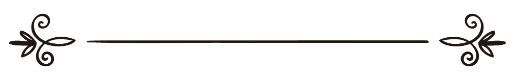 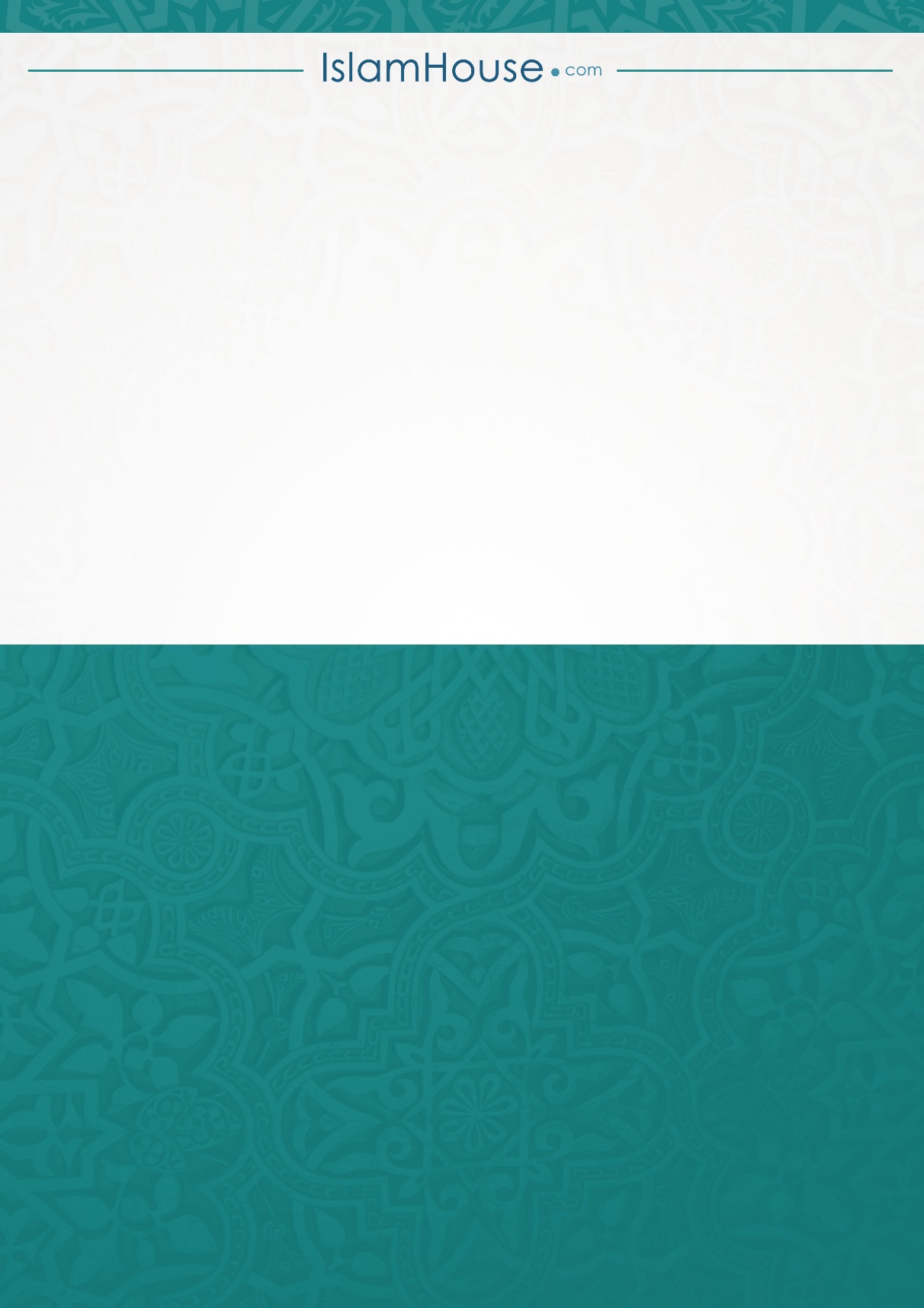 الصفحةالعنوانم2NzÀÄªÀÅzÀPÉÌ ªÀÄÄ£Àß PÉ®ªÀÅ ¥Àæ±ÉßUÀ¼ÀÄ13¸ÀAzÉÃ±ÀzÀ »£Éß¯É211KPÉÊPÀ ¸ÀvÀåzÉÃªÀ ¨ÉÊ§¯ï ºÀ¼ÉAiÀÄ MqÀA§rPÉAiÀÄ°è312KPÉÊPÀ ¸ÀvÀåzÉÃªÀ ¨ÉÊ§¯ï ºÉÆ¸À MqÀA§rPÉAiÀÄ°è413KPÉÊPÀ ¸ÀvÀåzÉÃªÀ PÀÄgïD£ï£À°è514¸ÀªÀiÁ¦Û6